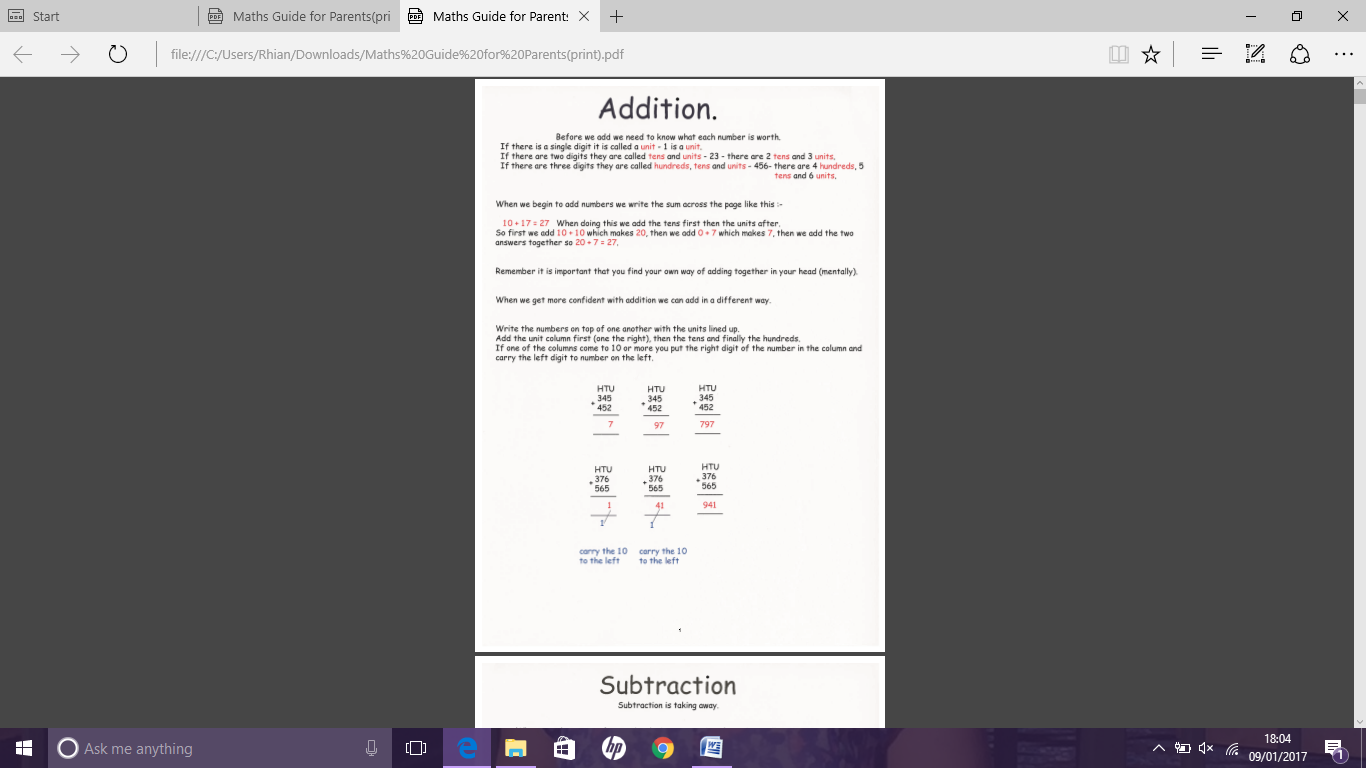 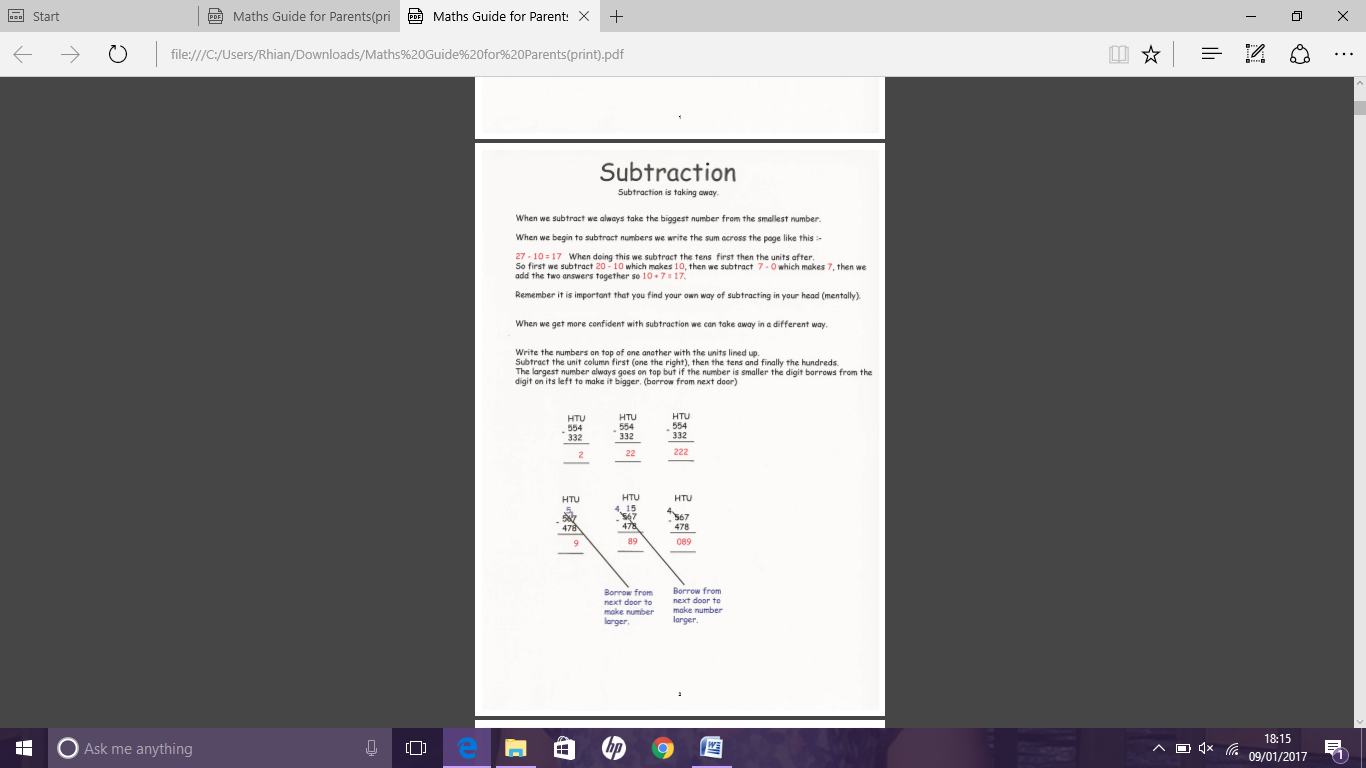 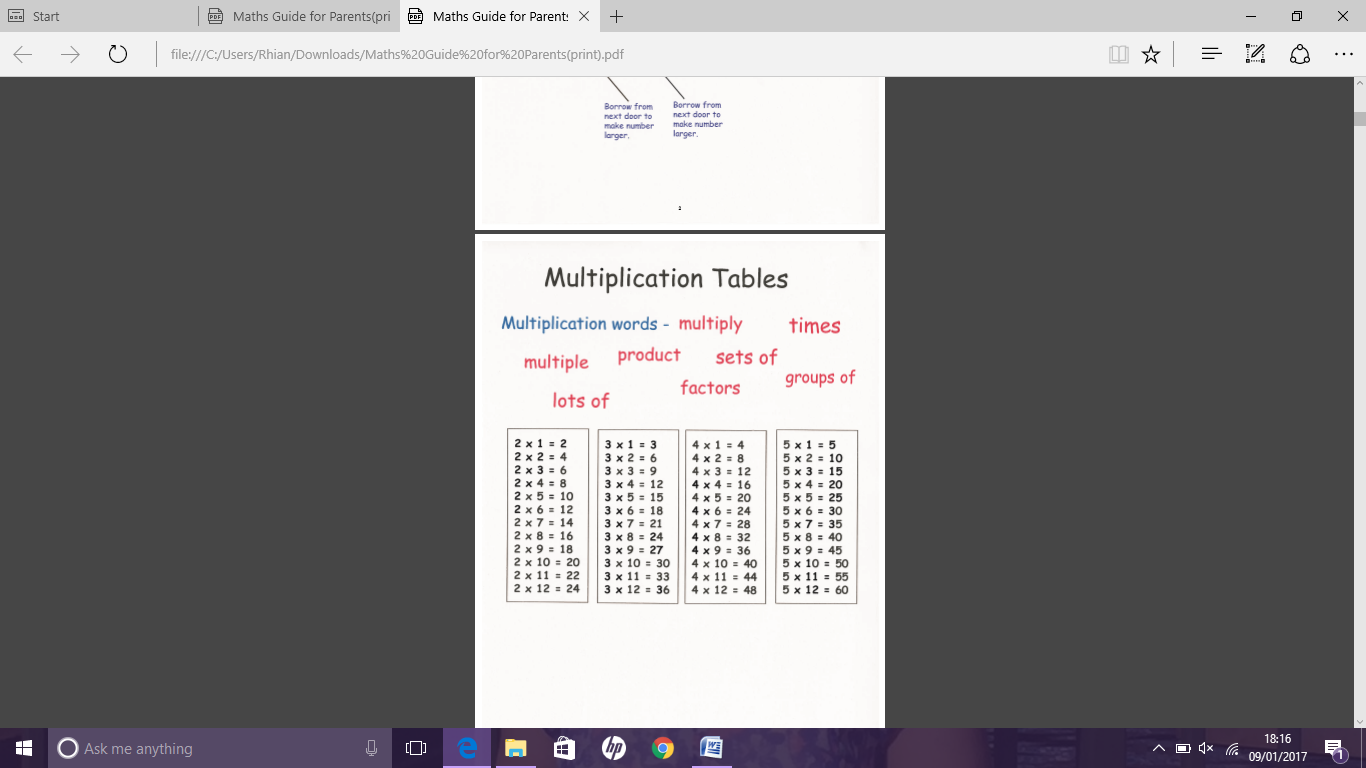 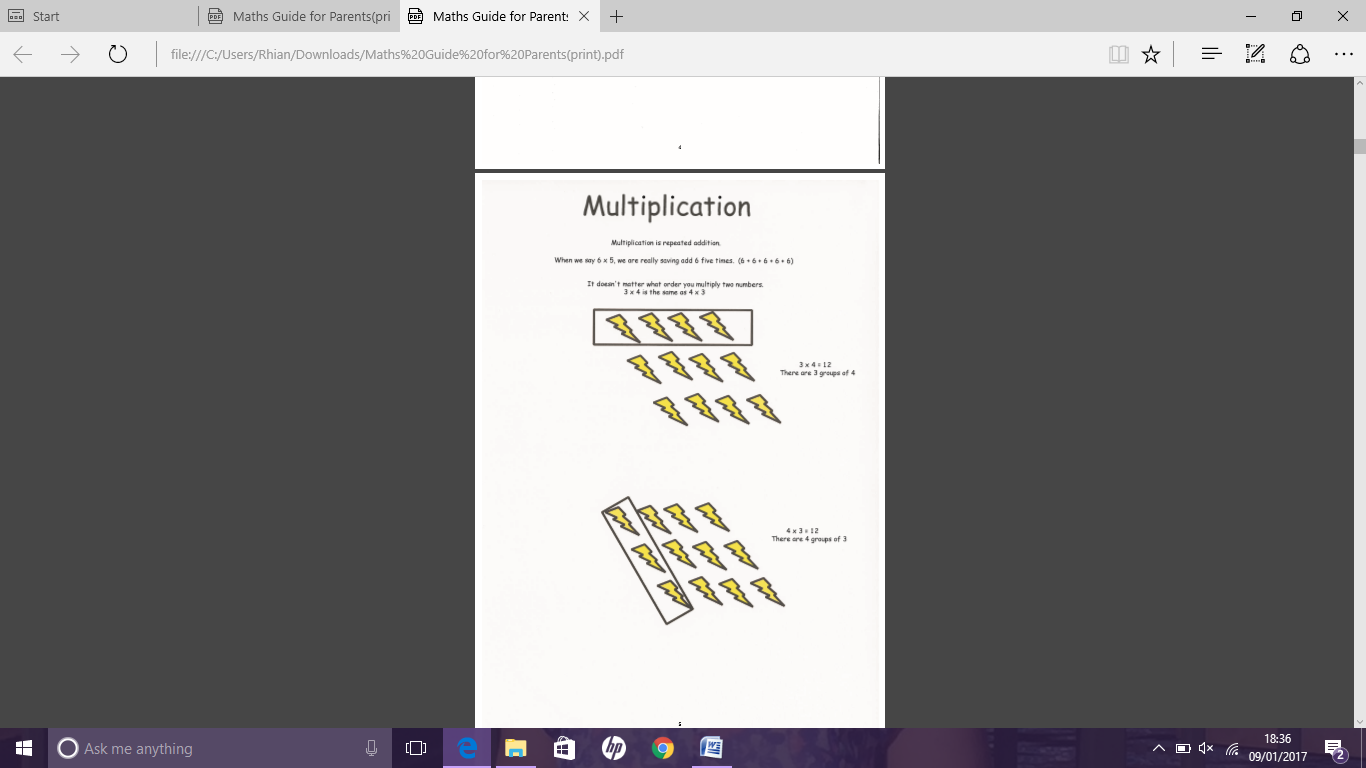 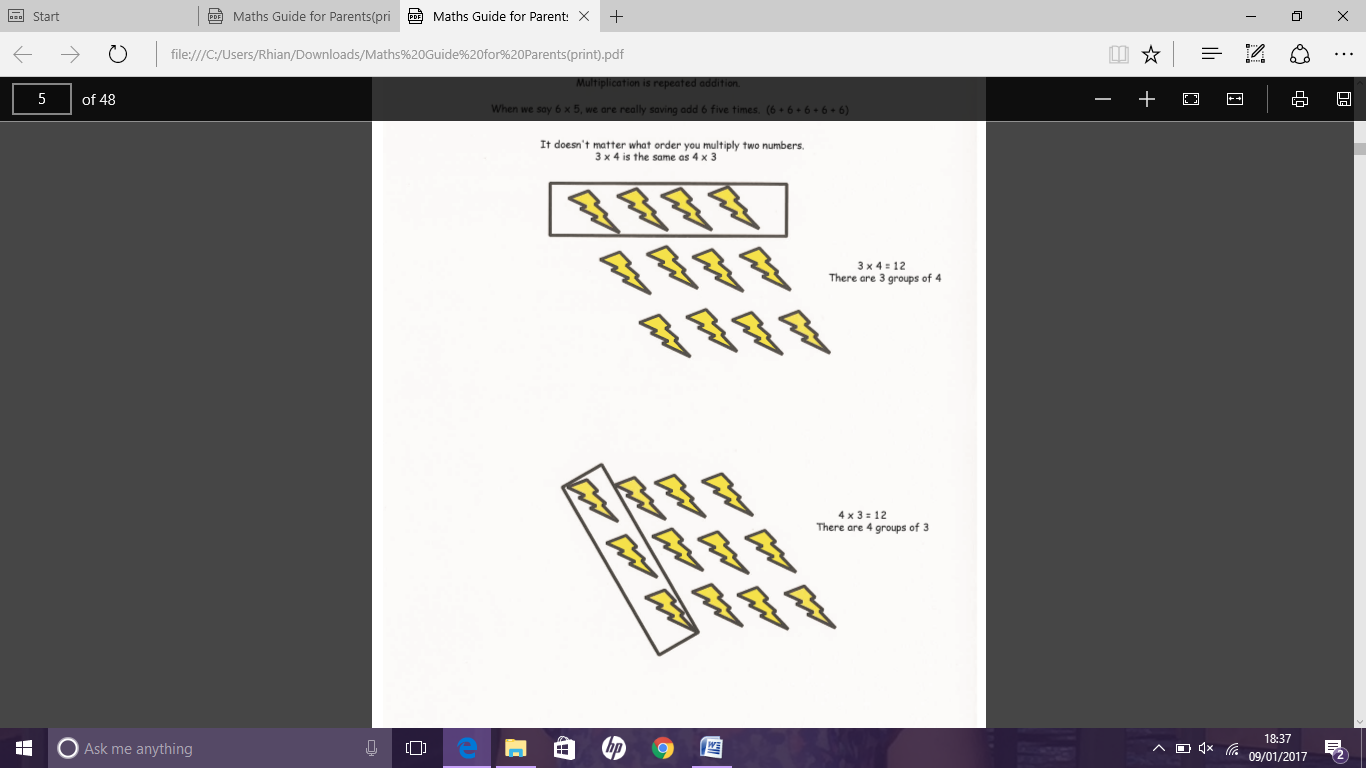 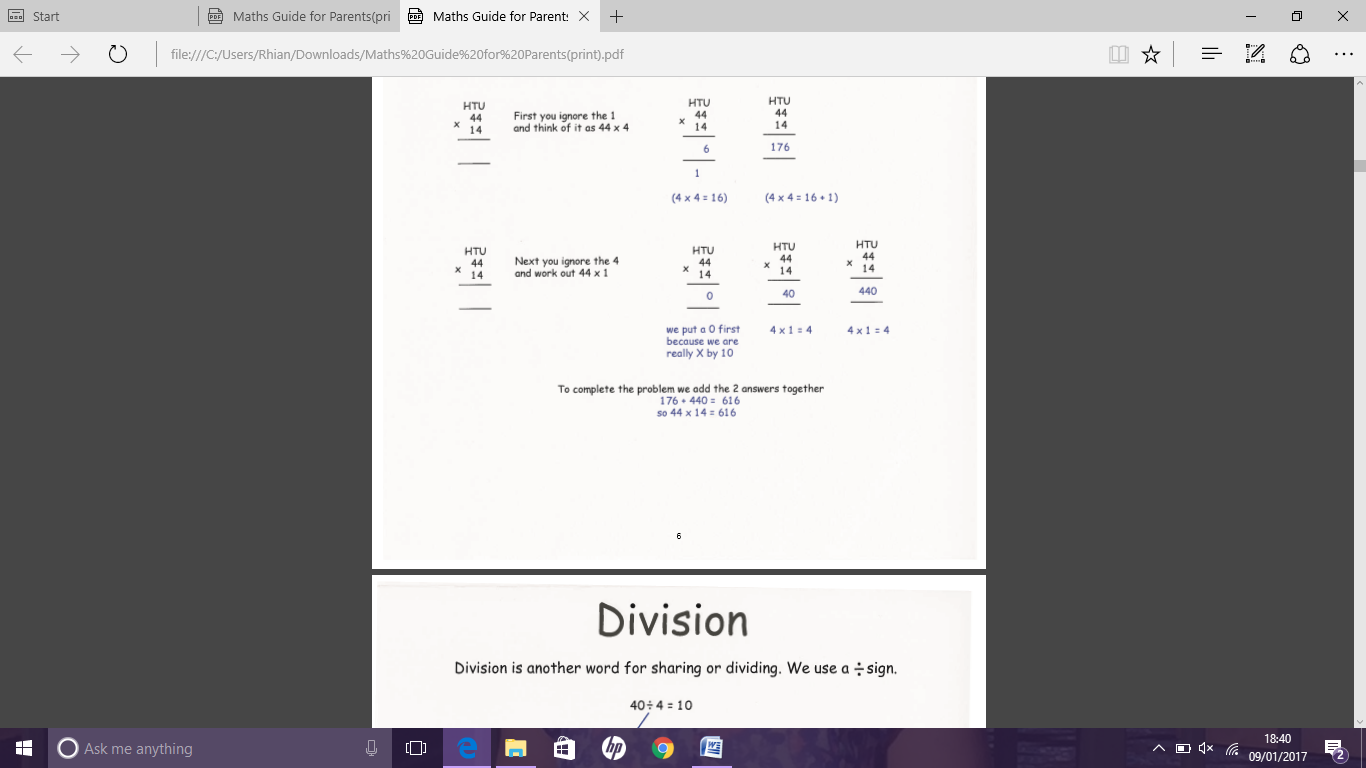 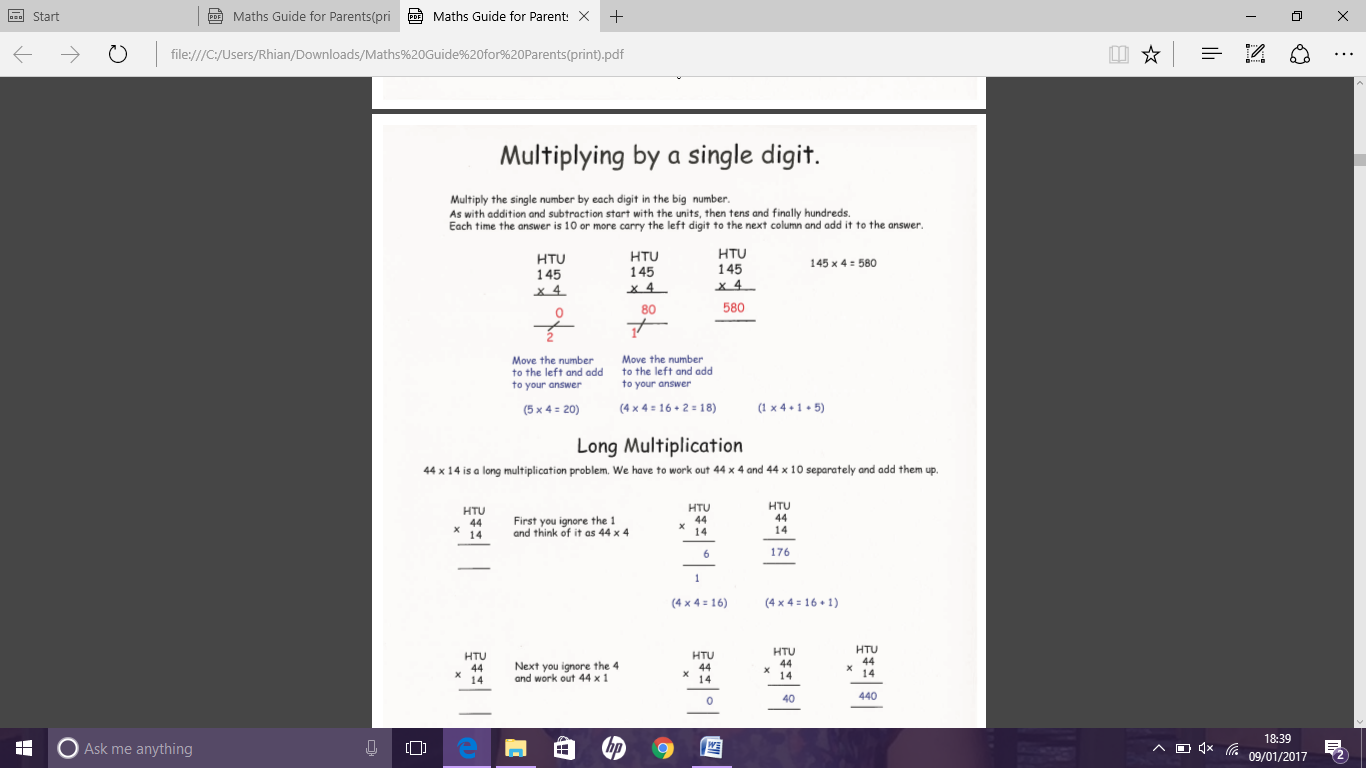 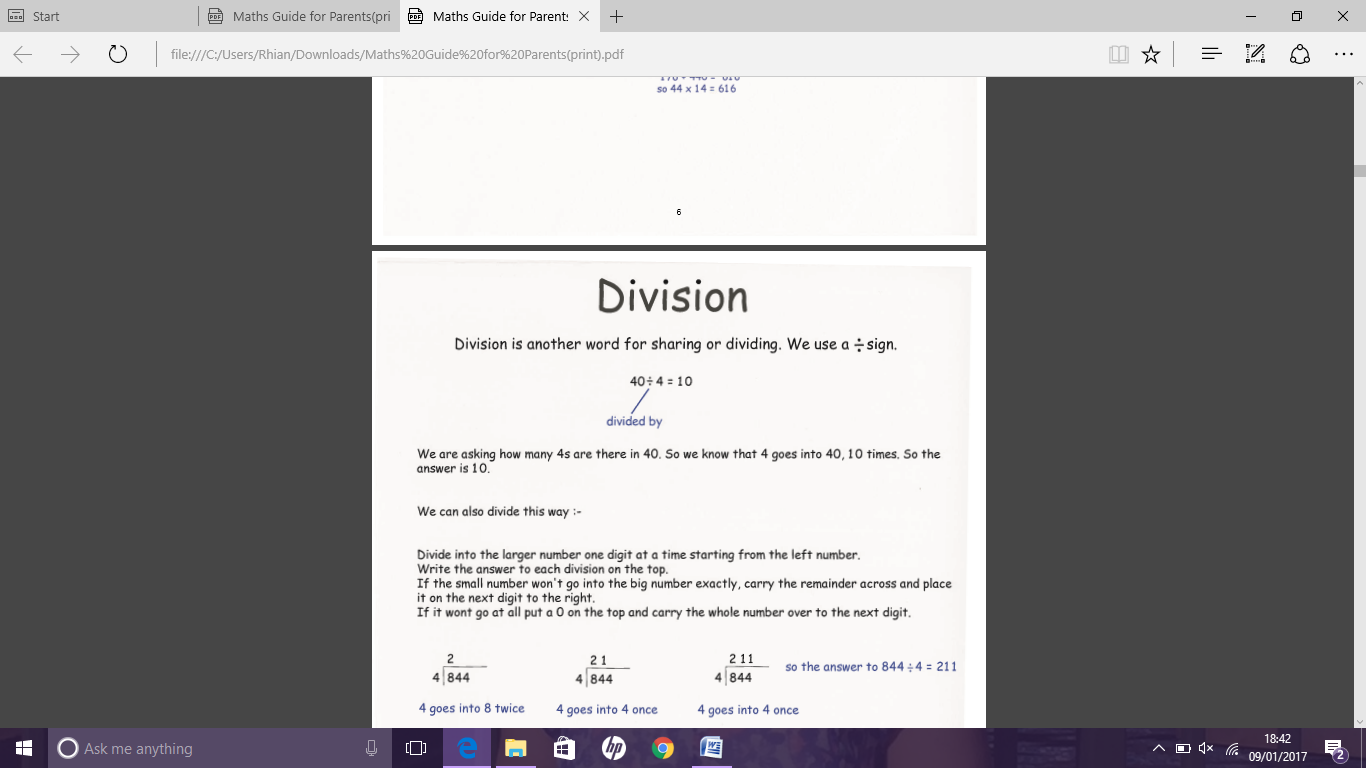 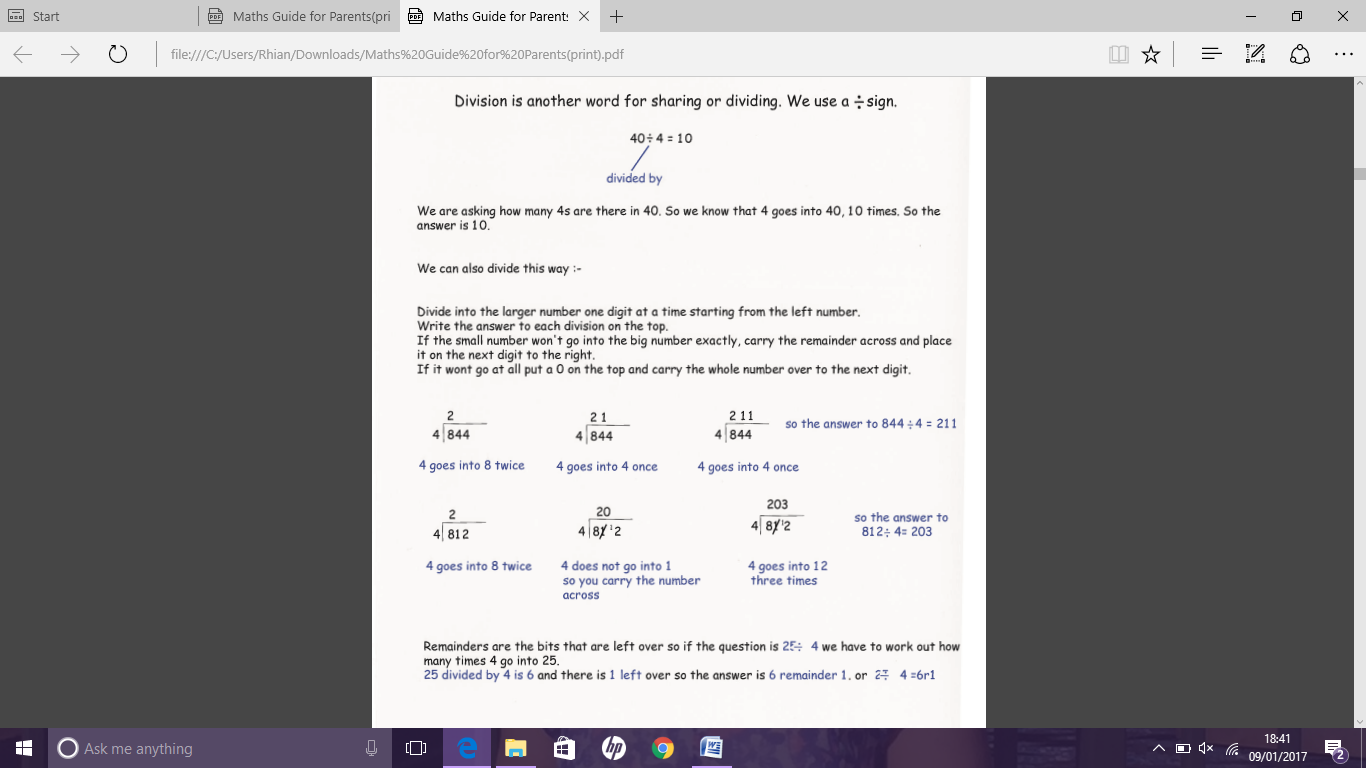 Multiplication square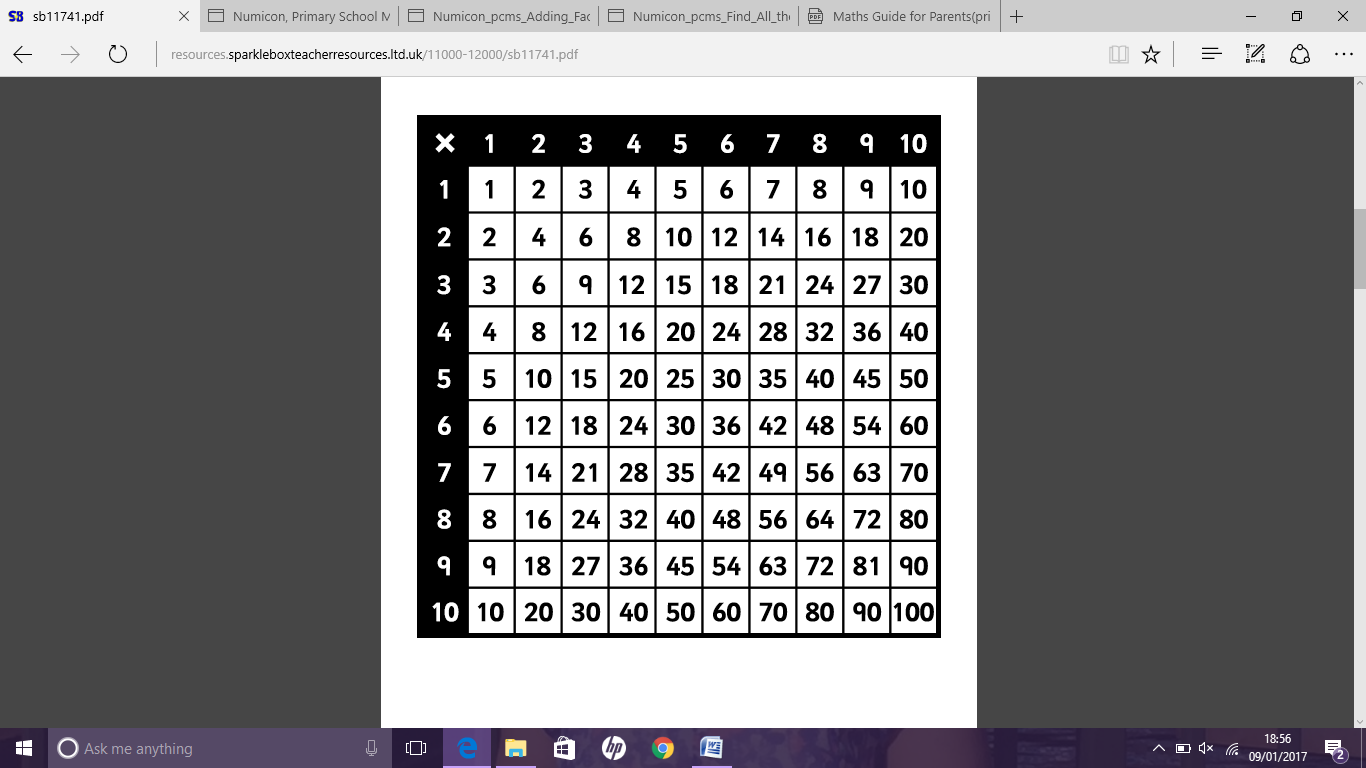 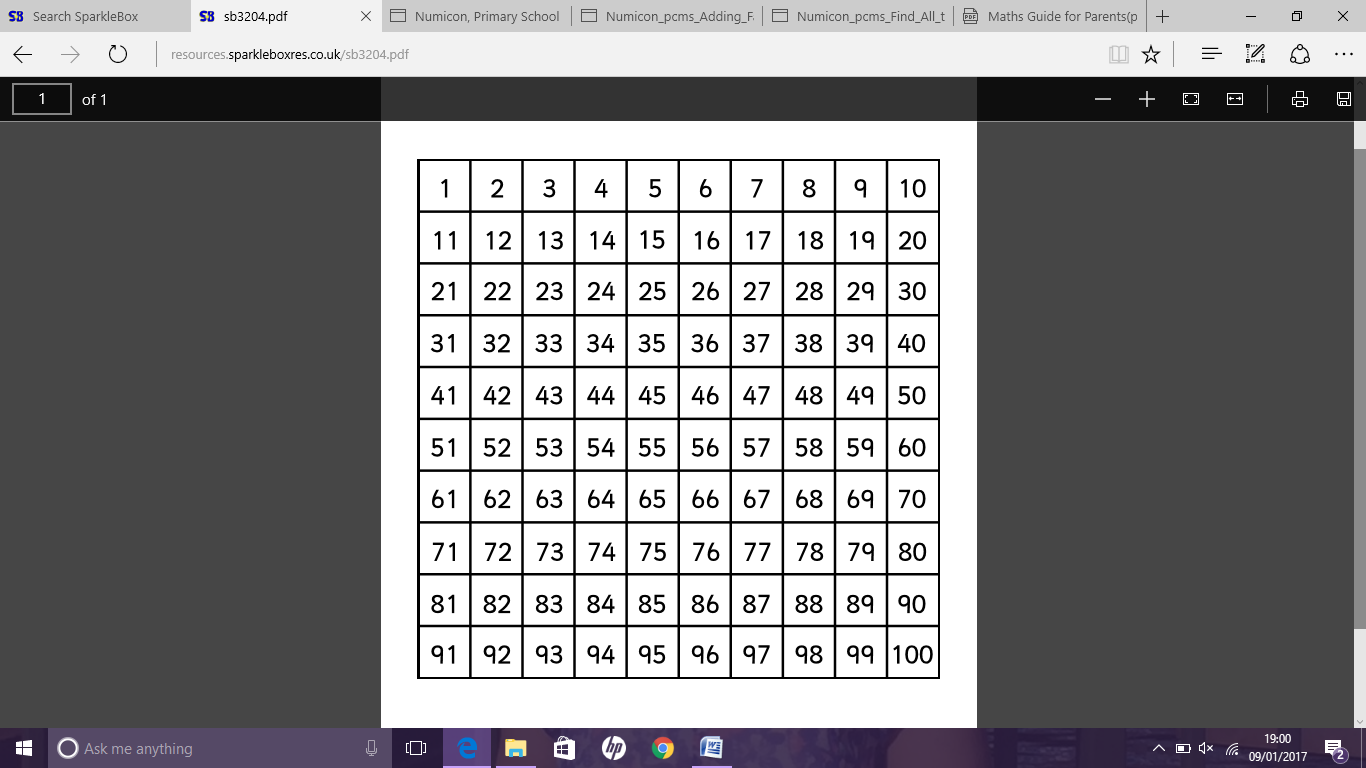 Number squareNumber bonds to 10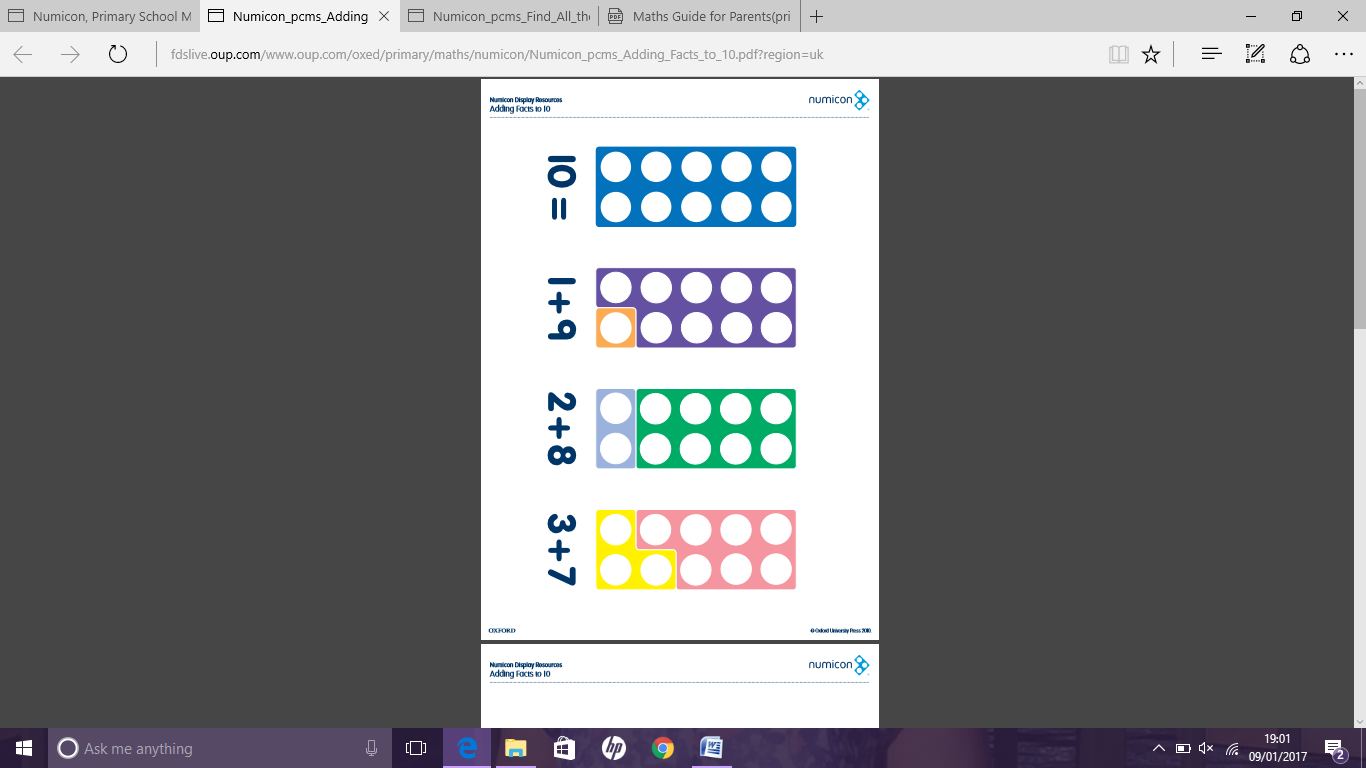 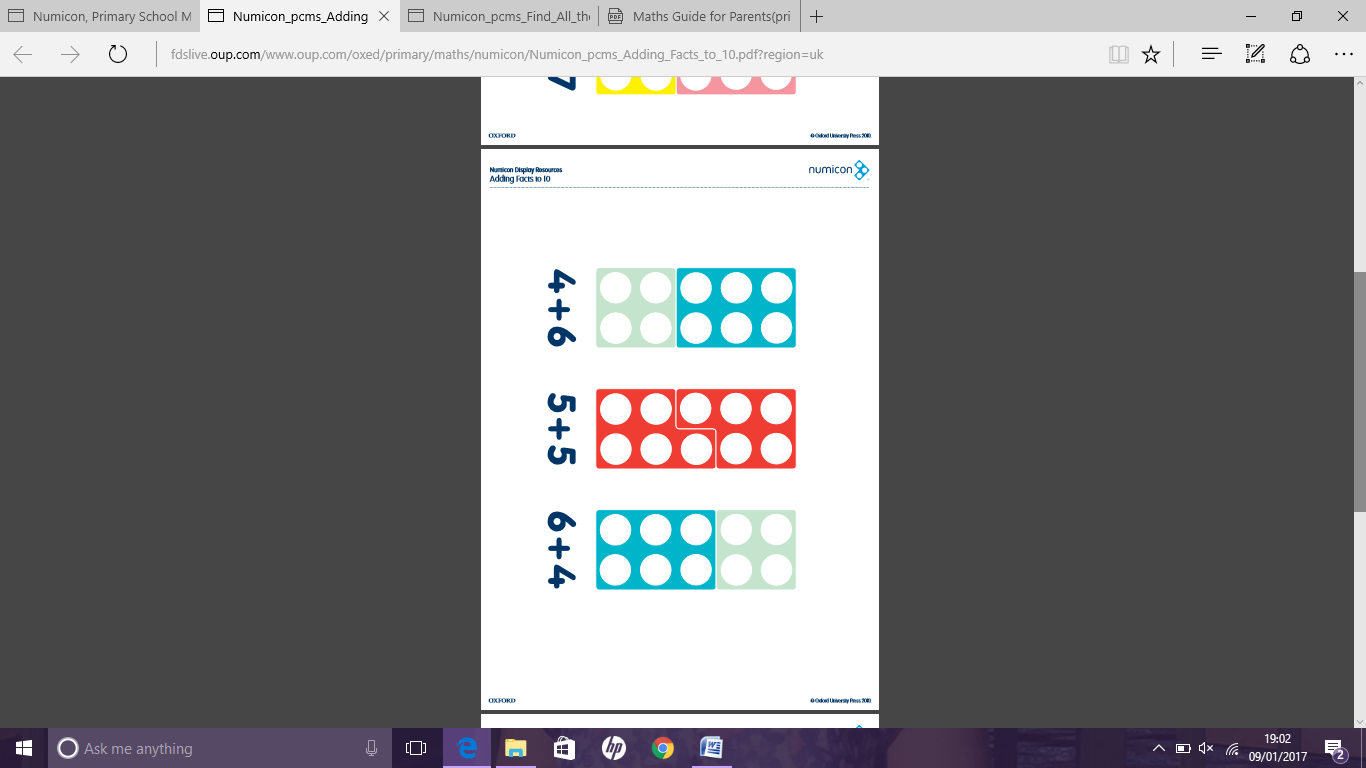 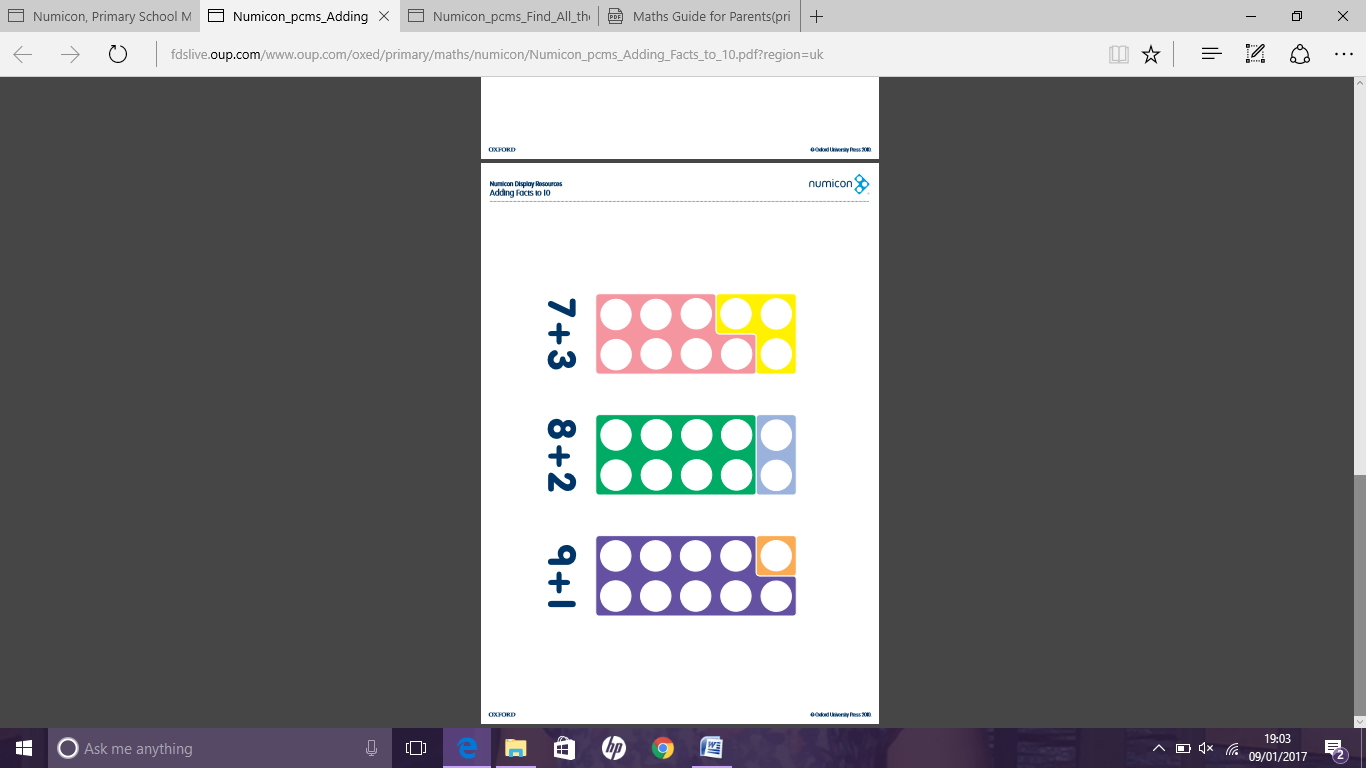 Problem solving - finding possibilities 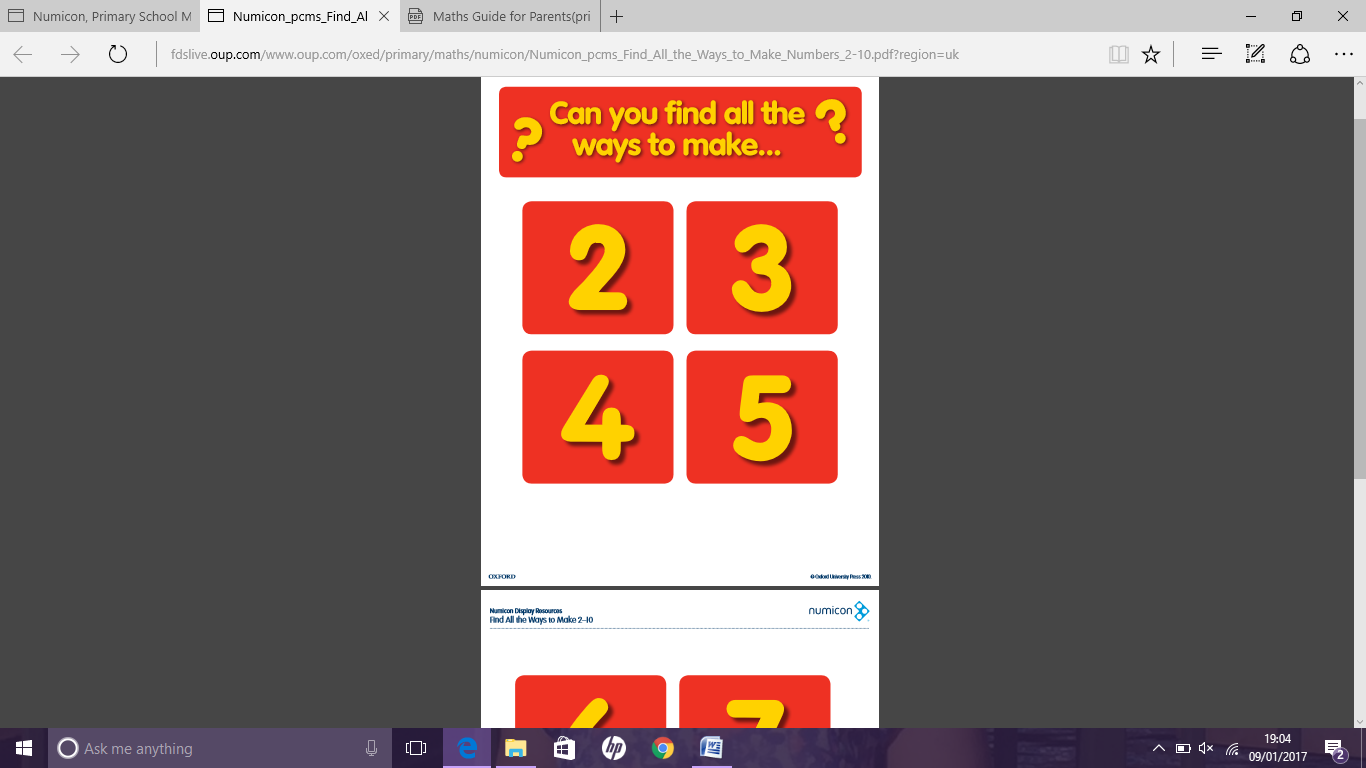 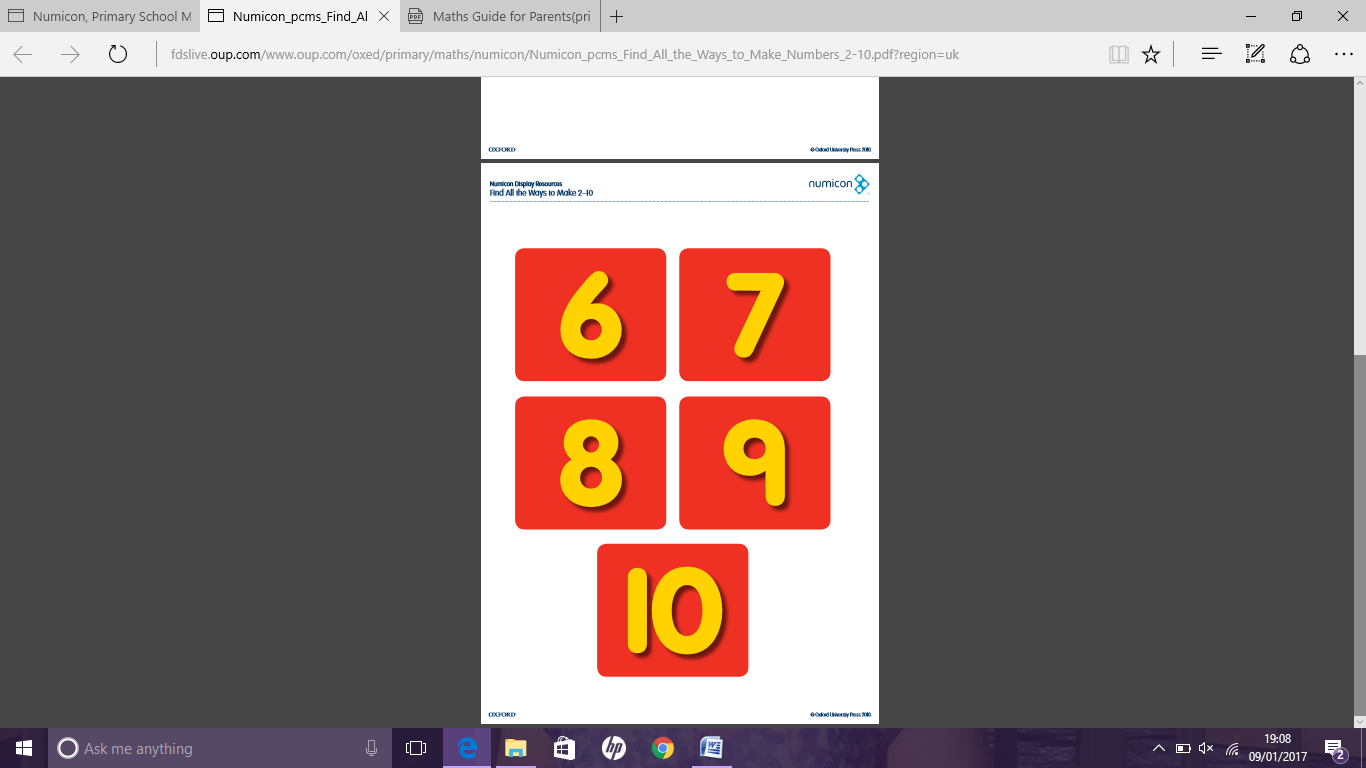 Useful numeracy apps/websites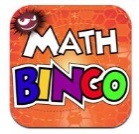 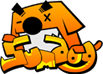 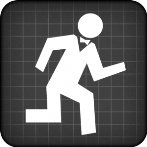 Maths Bingo          Sumdog	        Operation Math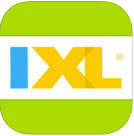 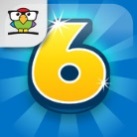 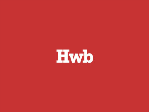    IXL                   Six numbers              HWB     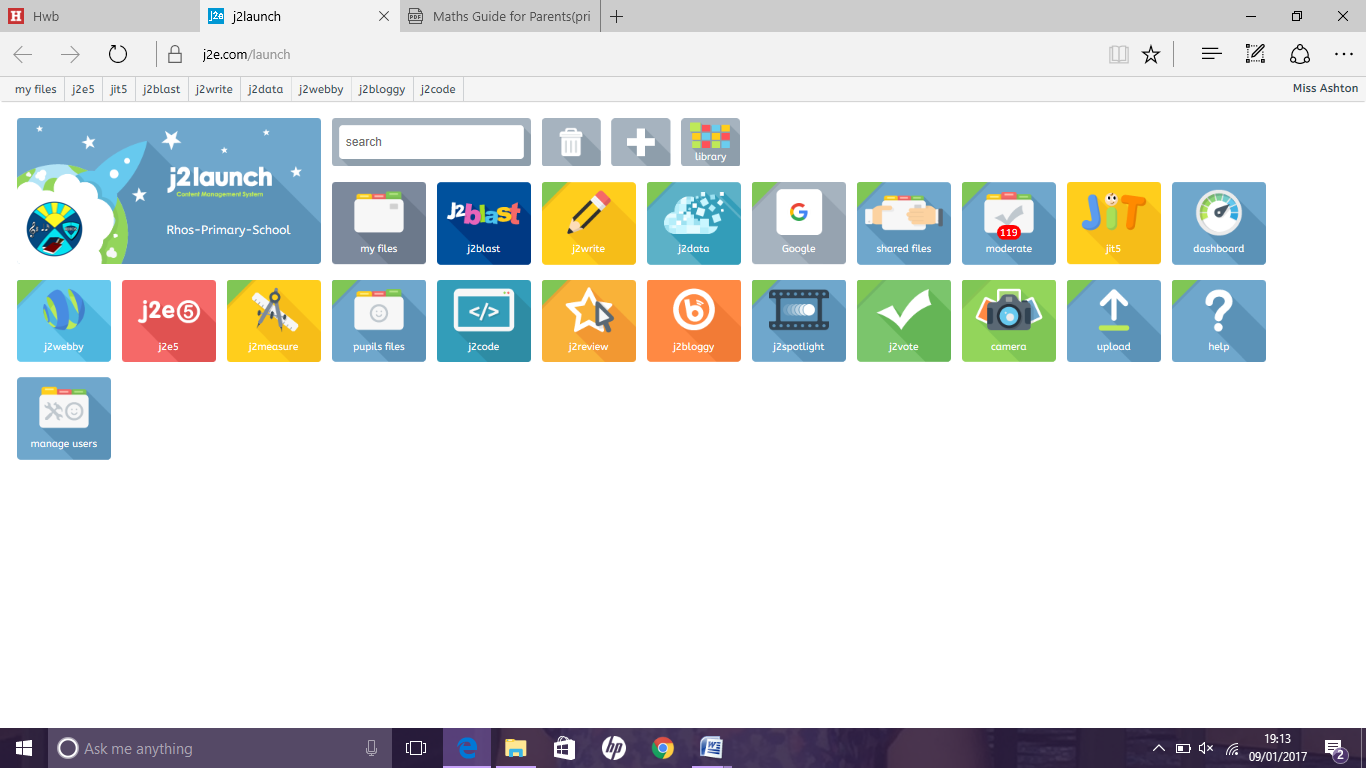 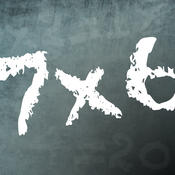 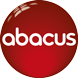 Times table              Abacus                   J2blast             Quiz	    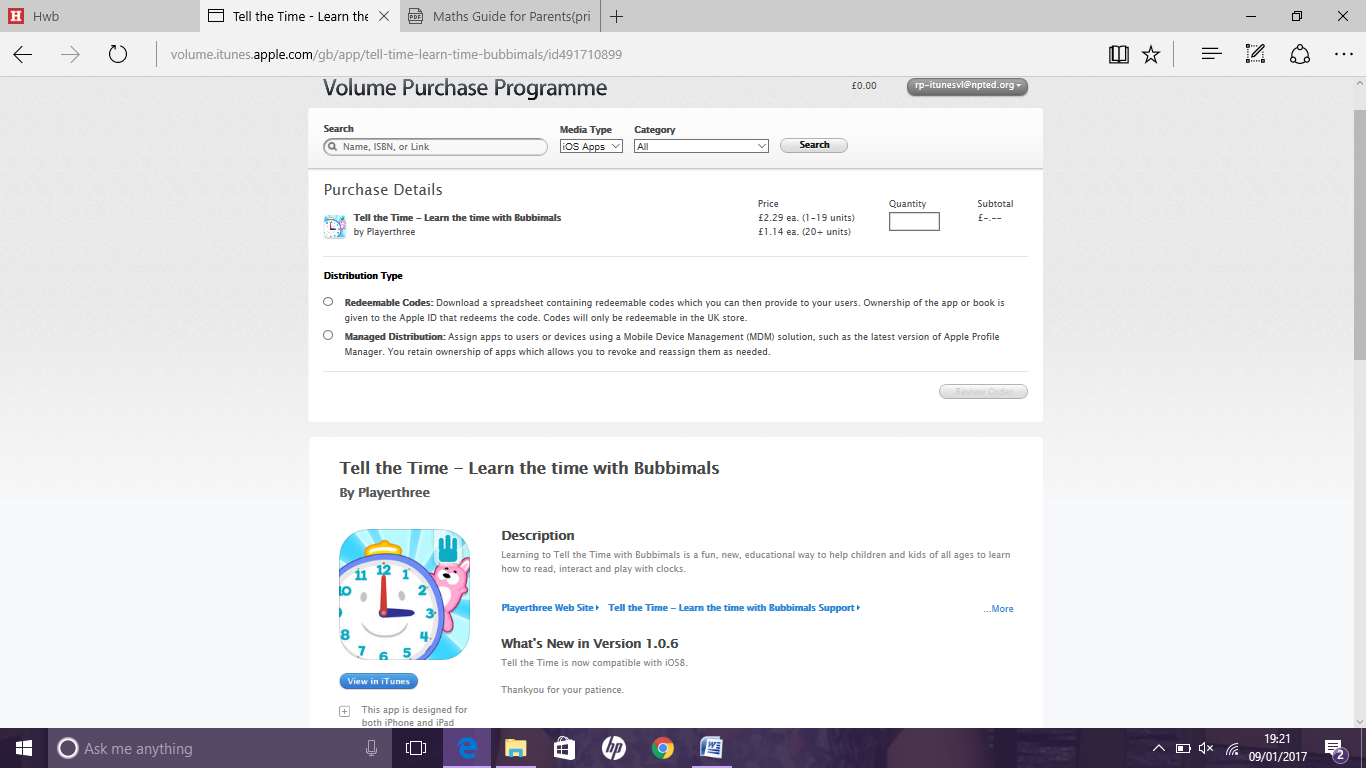 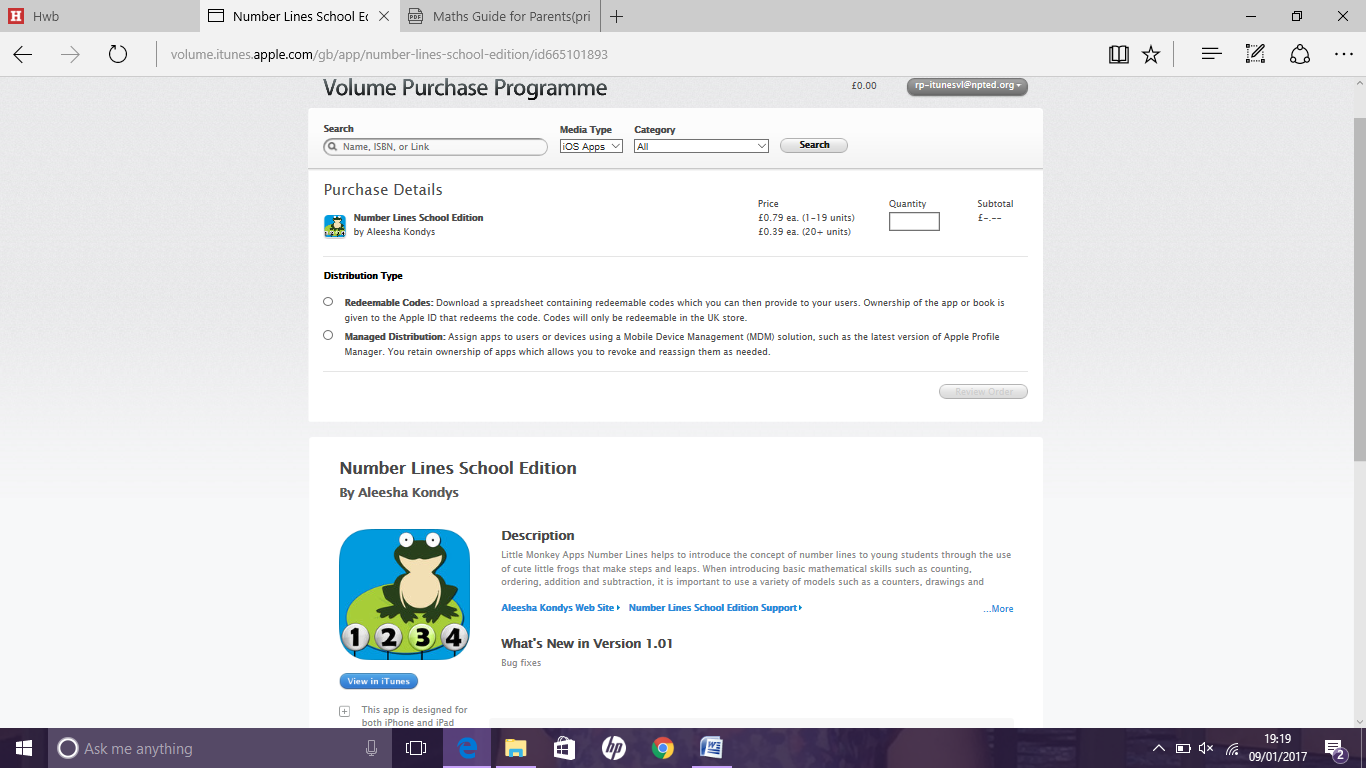 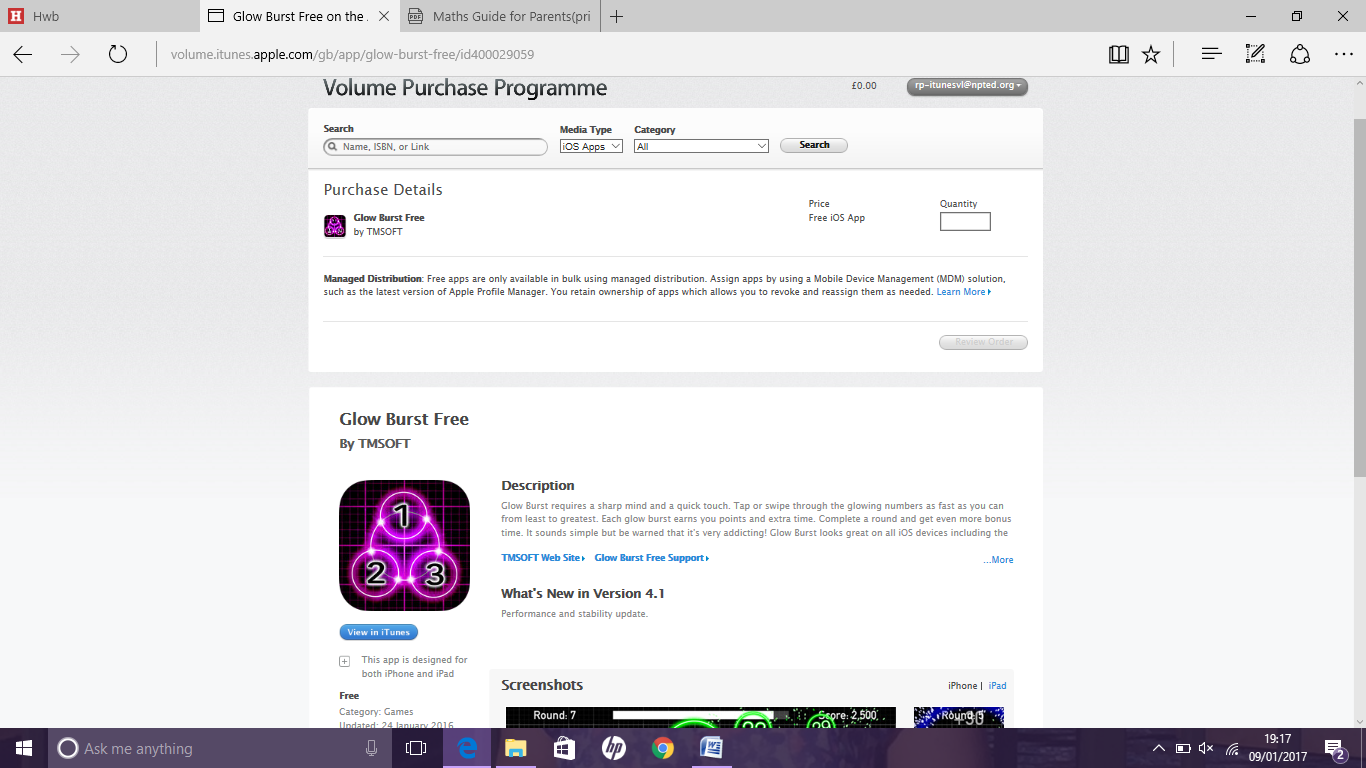 Glow burst            number lines          tell the time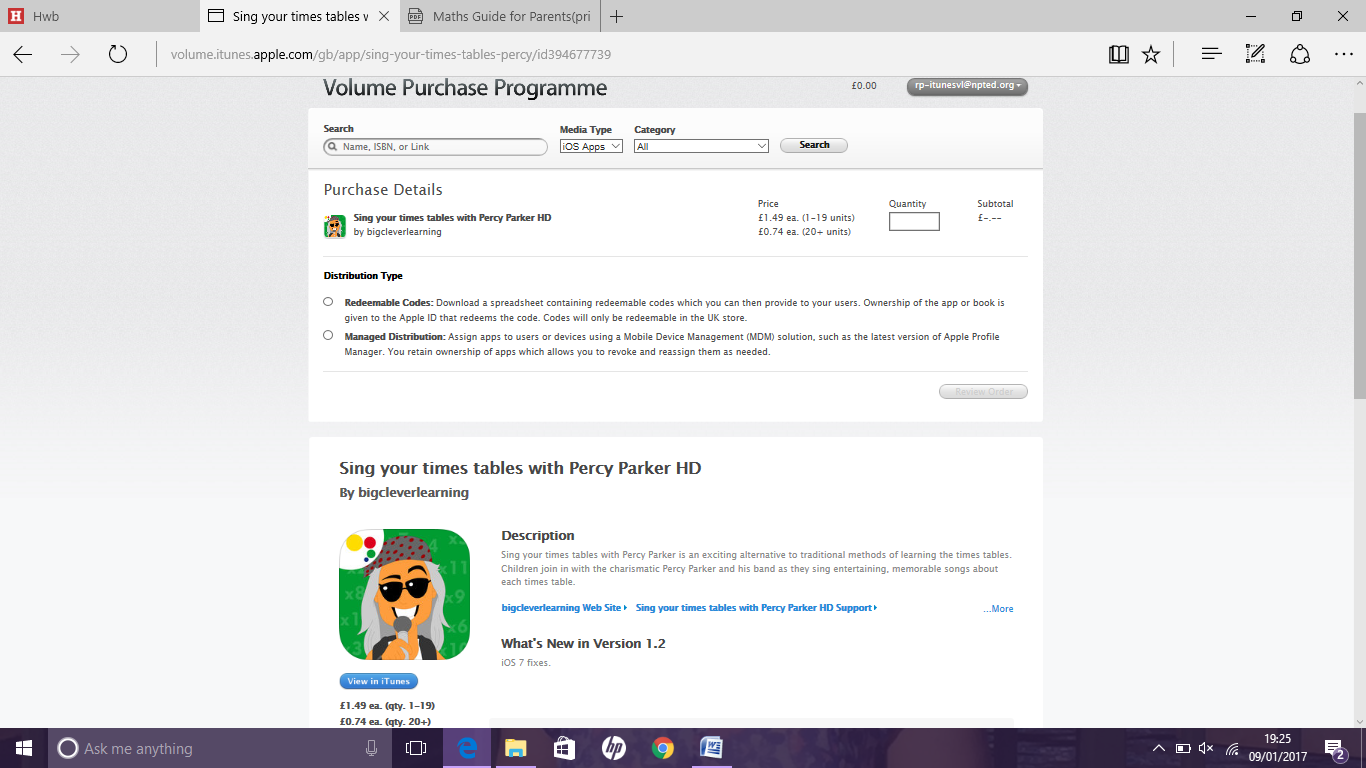 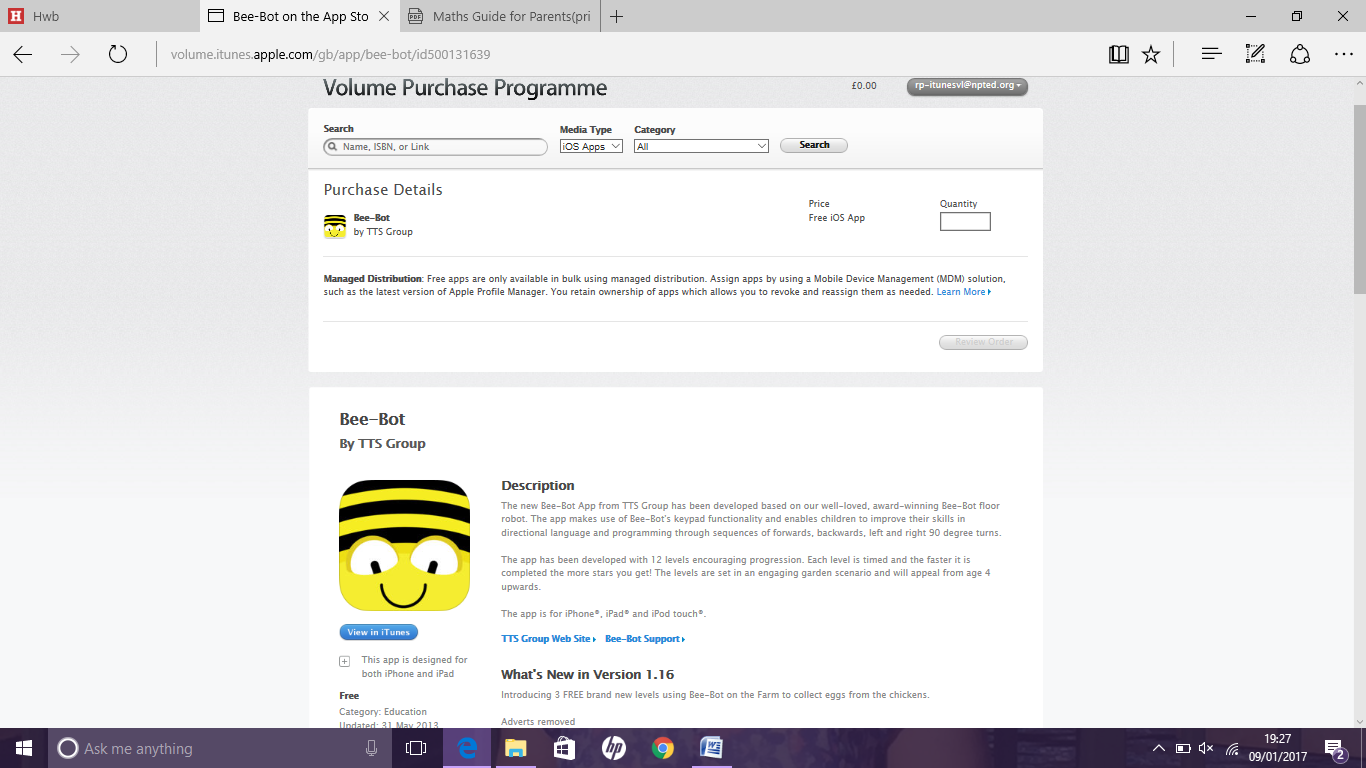 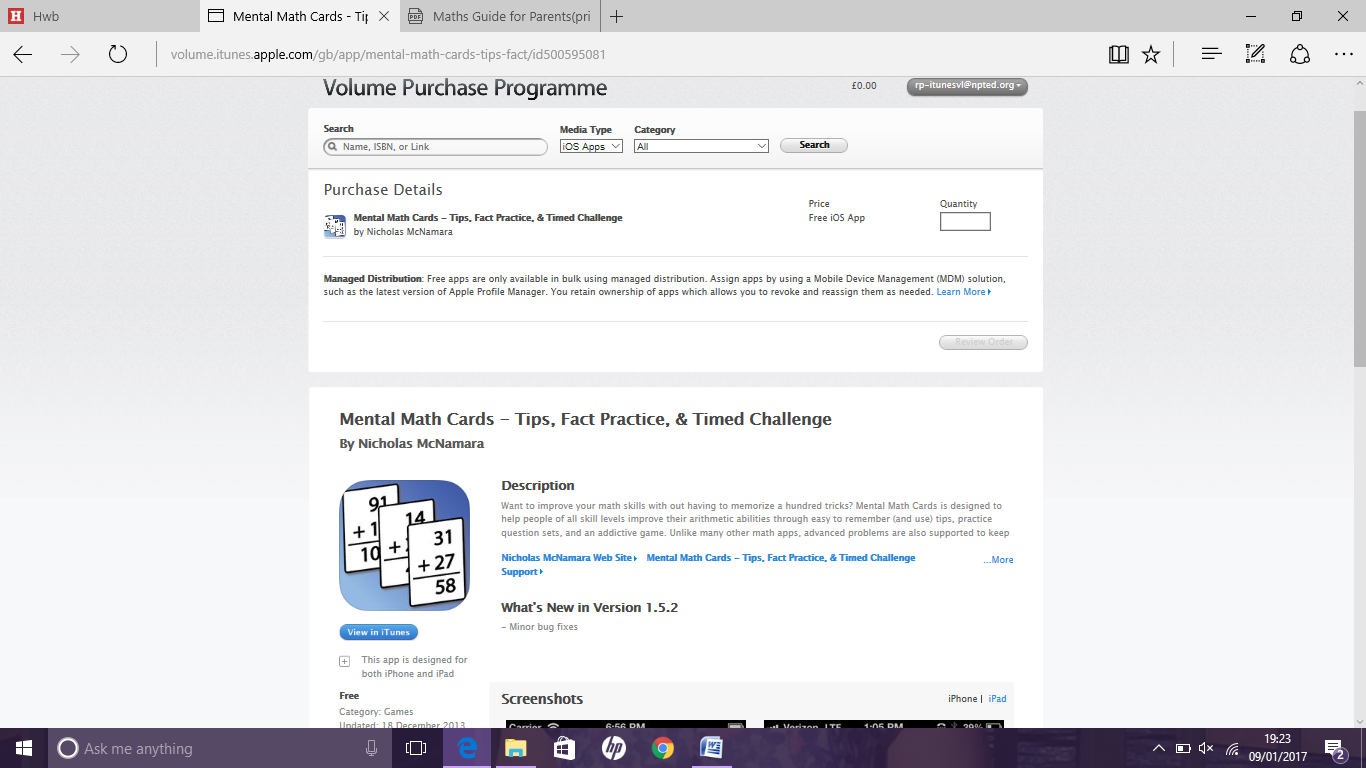 mental maths                 Percy Parker                   Bee Bot      cards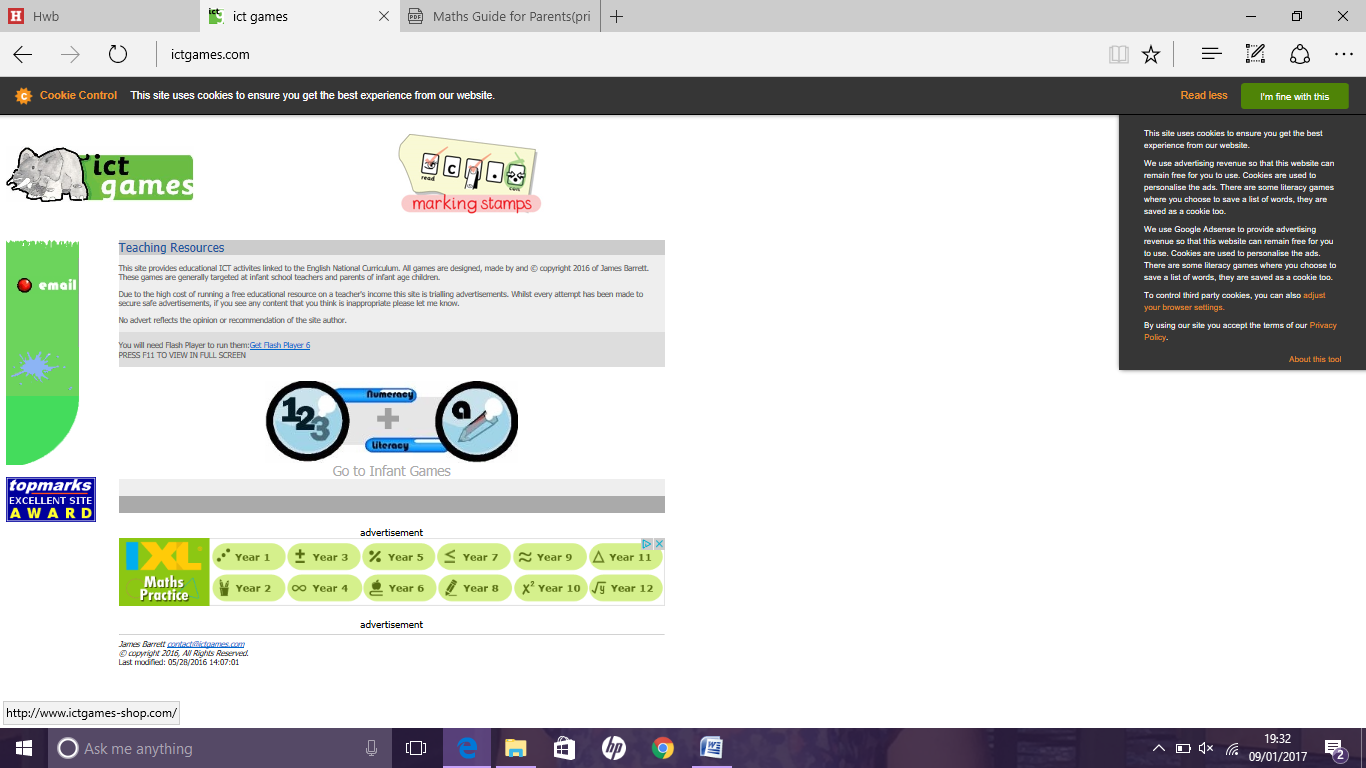 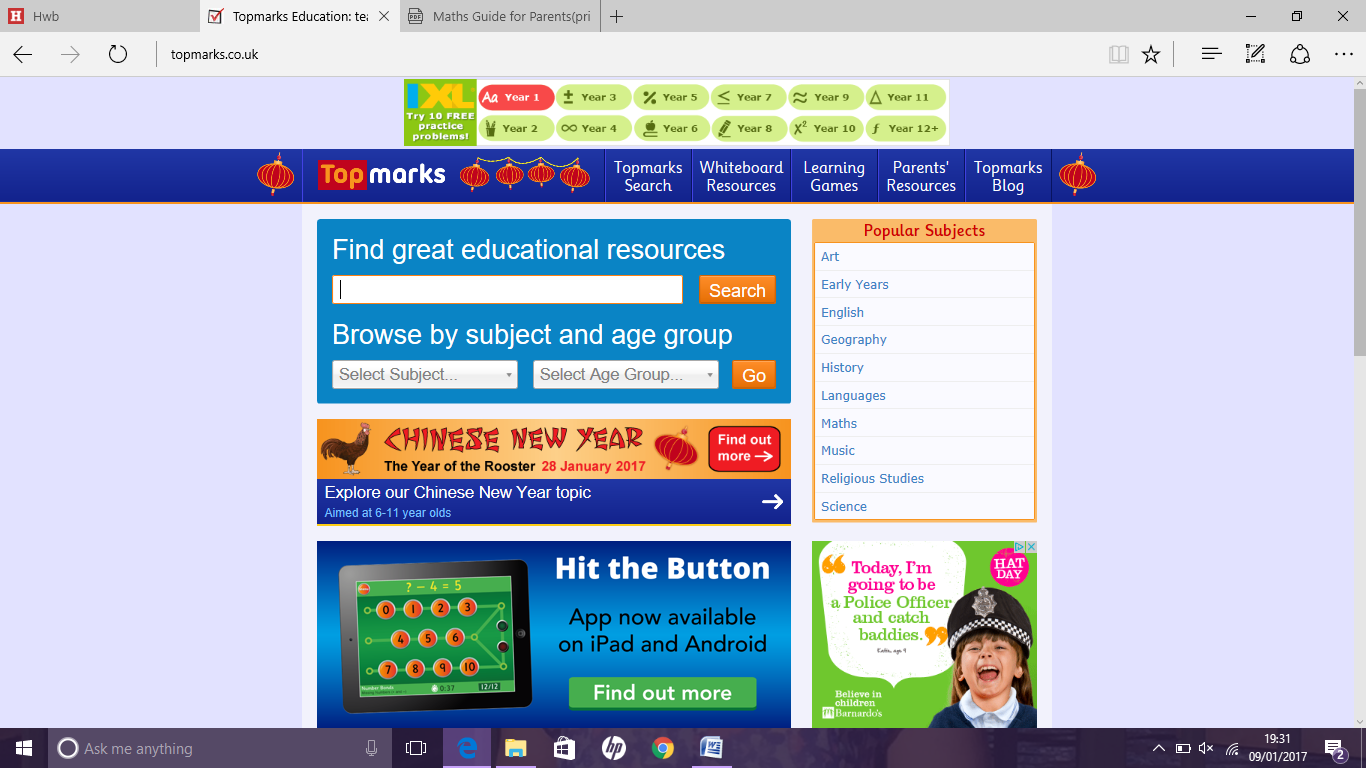 www.topmarks.co.uk                        www.ictgames.com